ПРЕДМЕТ: 	Одговор на постављена питања по ЈН бр. 97/2014 - резервни делови и услуге –турбина А1  Поштовани,На основу члана 63. ставови 2. и 3. ЗЈН (Сл. гласник РС 124/12) достављамо Вам одговоре на постављено питање: Питање 1: По руском GOST-у, приликом испитивања радног века турбине, врши се и испитивање радног века прегрејача високог притиска. Да ли је овом тендерском документацијом обухваћано и испитивање радног века прегрејача високог притиска?Одговор 1:	Процена преосталог радног века прегрејача је предвиђена другим тендером и није предмет ове тендерске документације, док процена преосталог радног века загрејача високог притиска није предвиђена у оквиру ремонтних радова за ову годину.Овим путем Вас обавештавамо да се наведено појашњење сматра саставним делом конкурсне документације  за предметну јавну набавку.У Обреновцу,04.04.2014.године	КОМИСИЈА ЗА ЈАВНУ НАБАВКУ 97/2014     ...................................................................................................................................................................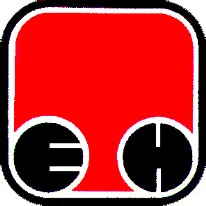 Електропривреда Србије  - ЕПСПривредно ДруштвоТермоелектране Никола Тесла,  Обреновац